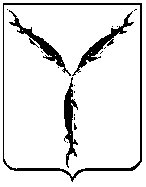 САРАТОВСКАЯ   ГОРОДСКАЯ   ДУМА РЕШЕНИЕ25.04.2019 № 49-369г. СаратовО внесении изменений в решение Саратовской городской Думы от 21.04.2017                № 15-135 «О формировании комиссии Саратовской городской Думы по контролю за достоверностью сведений о доходах, об имуществе и обязательствах имущественного характера, представляемых депутатами Саратовской городской Думы»Саратовская городская ДумаРЕШИЛА:1. Внести в решение Саратовской городской Думы от 21.04.2017 № 15-135 «О формировании комиссии Саратовской городской Думы по контролю за достоверностью сведений о доходах, об имуществе и обязательствах имущественного характера, представляемых депутатами Саратовской городской Думы» следующие изменения:1.1. В подпункте 1.5 слова «Ойкин Вадим Геннадьевич» заменить словами «Попков Владимир Михайлович».1.2. В подпункте 1.7 слова «Кузнецов Борис Петрович» заменить словами «Занорин Александр Германович».1.3. В подпункте 1.9 слова «Черепанова Светлана Витальевна» заменить словами «Крючкова Светлана Витальевна».2. Настоящее решение вступает в силу со дня его официального опубликования.Председатель Саратовской городской Думы                                                                 В.В. Малетин